OBECNÍ  ÚŘAD OLDŘIŠOV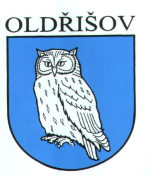 Slezská 135, Oldřišov, PSČ 747 33 VÝROČNÍ  ZPRÁVAO poskytování  informací dle Zák.č. 106/1999 Sb., v platném znění.      Obec Oldřišov předkládá výroční zprávu za rok 2015 v oblasti poskytování  informací  a to na základě  § 18 zákona č.106/1999 Sb., v platném znění  a čl. 10 Pravidel pro zajištění přístupu k informacím.Sledované údaje:Počet podaných žádostí o informace - § 18, odst. 1, písm. a)Byly podány 2 žádosti   datovou  schránkou  a 1 žádost  e-mailem .Počet podaných odvolání proti rozhodnutí - § 18 odst.1, písm.b)Proti  vydaným rozhodnutím   nebyly  podány  žádná odvolání.Opis podstatných částí každého  rozsudku soudu - § 18, odst. 1, písm. c)Soud nepřezkoumával žádné rozhodnutí o odmítnutí  žádosti o poskytnutí informací.Výsledky řízení o sankcích za nedodržování  tohoto zákona  bez  uvádění osobních údajů - §18, odst. 1, písm. d)Nebyla vedena žádná řízení o sankcích za nedodržování tohoto zákona.Další informace vztahující se k uplatňování  tohoto zákona - §18, odst. 1, písm., e)Nebyly žádány.Obec Oldřišov v r.2015 zveřejňovala informace  těmito způsoby:na úřední desce místním rozhlasemvydáváním zpravodaje „Zprávičky  naší sovičky „na internetových stránkách  obce -  elektronická  úřední deska. V Oldřišově dne  5.2.2016          Ing.Petr TomanStarosta obce Oldřišov